GATITU MIXED SECONDARY SCHOOLMATHEMATICS FORM 1 END OF TERM THREE EXAM CAT 1 2014Solve the equation 					2mks9x  - (4x -3)  = 11+2 (2x -1)The sum of two numbers is 120 and their difference is 18. Find the two numbers.	3mksAn exam took 2 ¼ hrs and ended at 10.45 a.m. at what time did the exam start?	3mksUse elimination method to solve the simultaneous equations.				4mksX +2y =112x –y =2Simplify 									2mks96 xy60x2y2In one month, a motor vehicle salesman sold 3 motor vehicles, one at sh. 1.5 million, another at sh. 750,000 and the other at sh.  200,000. If he is paid a commission of 7%, how much did  he get?											3mksFind the value of Z 									2mks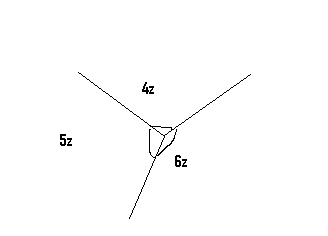 Find the sizes of the angles marked by letters.						3mks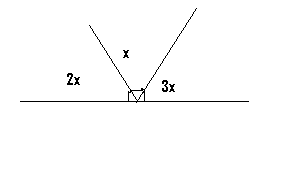 3 men working 10 hrs a day can do a certain job in 8 days. How would 2 men working 12hrs a day take to do the same job?								3mksFactorize and then simplify.								3mks2mn     - 2mk   + 3pn - 3pk	n -k On a certain day, a boy spent ¼ of the time reading and 1/12 of the time eating. He spent ½ of the remaining time sleeping. What fraction of the day did he spend sleeping?	3mksWrite down the prime factorization, in power form of 2272.				3mksFind the perimeter of the shape.							3mks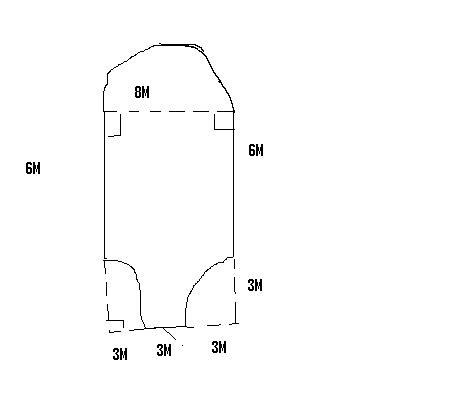 A customer paid sh. 2340 for a commodity on which a discount of 2 ½ % was given. What was the marked price of the commodity?							3mks